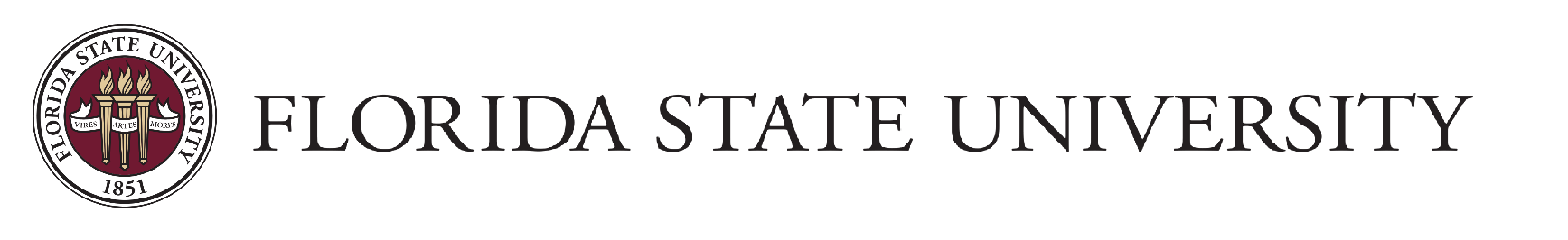 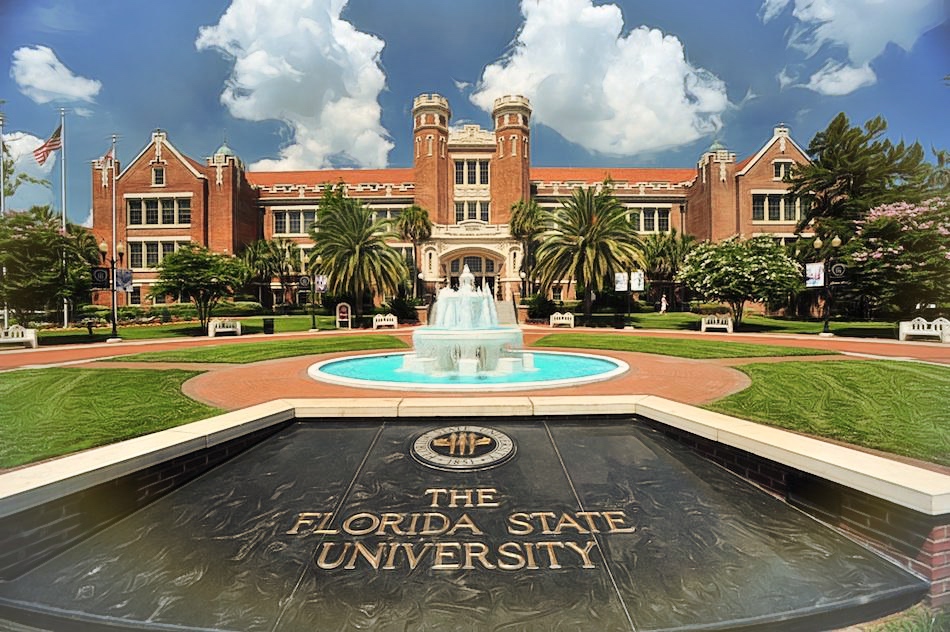 Required Pre-Requisite Courses(C minus or higher required in each course)FSU COURSES							TCC COURSE EQUIVALENTPSY2012 General Psychology					PSY2012STA2xxx Statistics							STA2023/2122MAC1140 Pre-Calculus						MAC1140					ECO2013 Macroeconomics						ECO2013PHIxxxx Philosophy							PHI2010/2100/2600LIS2780 Database Concepts						CGS2540LIS2360 Programming						COP2200COP2258 Object-Oriented Programming				COP2800**COP2200 is a required pre-requisite to COP2800 at TCCYEAR 1 TCC	YEAR 2 TCC*FSU Graduation Requirement: NSLab = Natural Science Lab, Civ Lit = Civic Literacy , Div = Diversity Y,  SIP = Scholarship in Practice, OC = Oral CompetencyTransfer to the University InformationWebsite: https://admissions.fsu.edu/transfer/ Email: admissions@fsu.edu Phone: (850) 644-6200Address: Florida State University  	    Office of Admissions    A2500 University Center    282 Champions Way
    Tallahassee FL 32306-2400Major InformationFSU College of Communication & Information: https://cci.fsu.edu/  School of Information: https://comm.cci.fsu.edu/ Admission to major: https://ischool.cci.fsu.edu/programs/undergrad-programs/information-technology/#admissions Email:  advising@cci.fsu.edu Employment InformationFSU Career Center: https://www.career.fsu.edu/ Representative Job Titles Related to this Major: Database Administrator, IT Manager, Information Security Analysis, Health IT Manager, Web Developer.Representative Employers: IT Businesses, Business and Professional Associations, Public Relations Firms, Communication Firms, Research Organizations, Universities and Colleges, Consulting Firms, Information Industry (Publishers and other media outlets), Planning Agencies, Government Agencies.                                             Admission InformationLimited Access – NoMinimum GPA = 2.00 overallLimited Enrollment - NoTest Required – NoCollege Application Required – NoAdmits every semesterFALL                               SPRINGENC1101                                                                 (3)                   ENC 1102/ENC1141	                                             (3) State Core Math, Area A:MAC1105 suggested                                               (3)                                                                                                        MAC1140                                                                (3)PSY2012                                                                  (3)State Core Soc Sci, Area A, Group 2: AMH2020 or POS1041 (Civ Lit)*                          (3)TCC Core Soc Sci, Area B, Group 2:SLS1510 or SLS2261                                              (3)                 State Core Humanities, Area A:THE2000 recommended   (Div)*                            (3)State Core Nat Sci & matching Lab, Area A(NSLab)*                                                                 (4)                                                                                                                                                                                                                                   CGS2574                                                                 (3) Total: 16Total: 15          FALLSPRINGSTA2023 or 2122                                                 (3/4)SPC1017/2608  (OC)*                                              (3)                 TCC Core Humanities, Area B:HUM2210 recommended (SIP)*                             (3)TCC Core Nat Sci, Area B                                        (3)TCC Core Soc Sci, Area B, Group 1                       (3)                 PHI2010 or 2100 or 2600                                         (3)COP2200                                                                 (3)COP2800                                                                   (3)ECO2013                                                                 (3)A.A. Elective                                                             (3)Total: 15/16          Total: 15